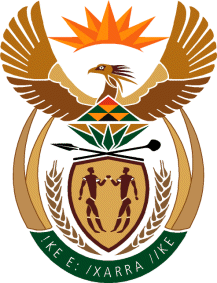 MINISTRY OF DEFENCE & MILITARY VETERANSNATIONAL ASSEMBLYQUESTION FOR WRITTEN REPLY329.	Mr M L Shelembe (DA) to ask the Minister of Defence and Military Veterans: (1)	Whether the Advisory Council on Military Veterans submitted its Annual Report to the National Assembly during their term of five years in office as required in terms of section 10 of the Military Veterans Act, Act 18 of 2011; if not, what are the reasons that she allowed the noncompliance to continue until the Council’s term of office came to an end on 1 October 2020; if so, (2)	whether she will furnish Mr M L Shelembe with copies of the specified Annual Reports; if not, why not; if so, on what date?				NW333EREPLY: The Advisory Council did not submit its reports to me to enable tabling in the National Assembly.  I did engage on the matter and even issued a Ministerial Directive in 2019 on the interpretation and application of the mandate of the Advisory Council with specific reference to, amongst others, this provision in the Act.It cannot be furnished as same has not been submitted to my Office.